ForeldreundersøkelsenSymbolet (-) betyr at resultatet er skjult, se "Prikkeregler" i brukerveiledningen.


Trivsel
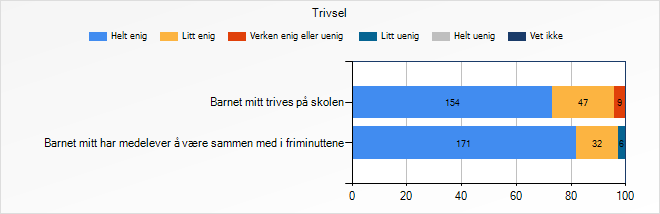 
Motivasjon
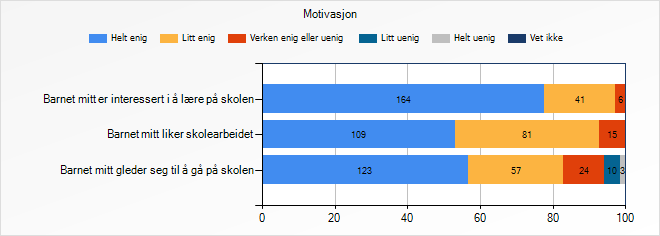 
Støtte fra lærerne
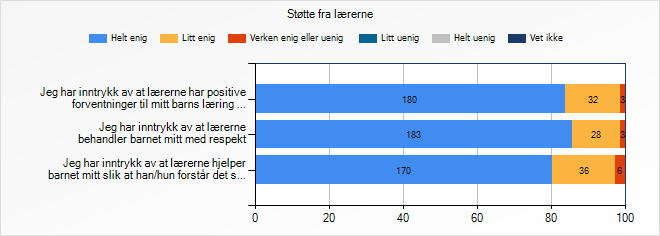 
Trygt miljø
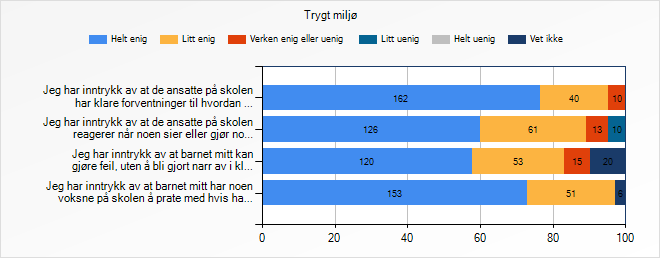 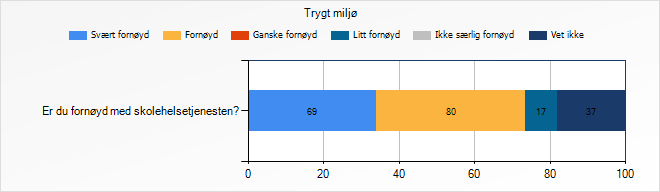 
Dialog og medvirkning
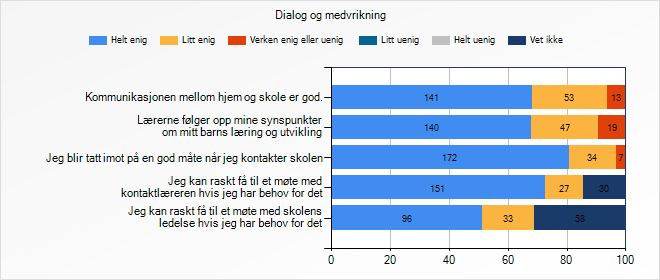 
Foreldrenes arbeidsutvalg/FAU og samarbeidsutvalget/SU
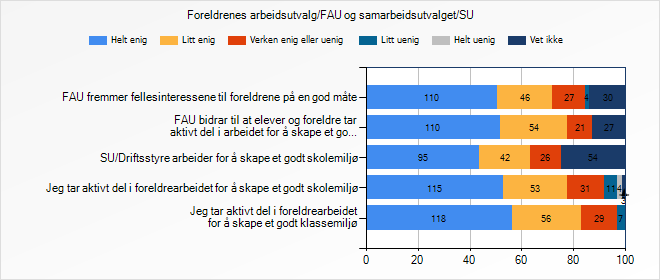 
Tilleggsspørsmål - Kvernevik skole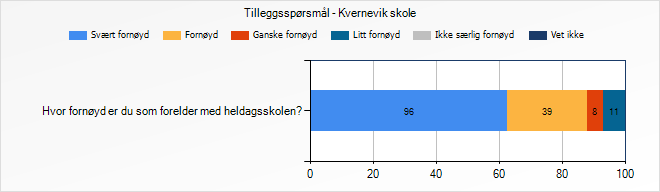 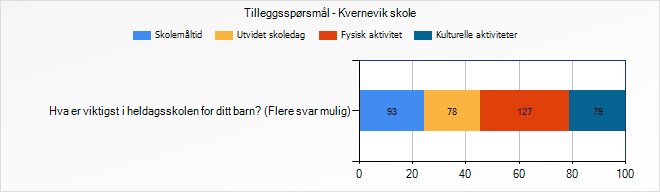 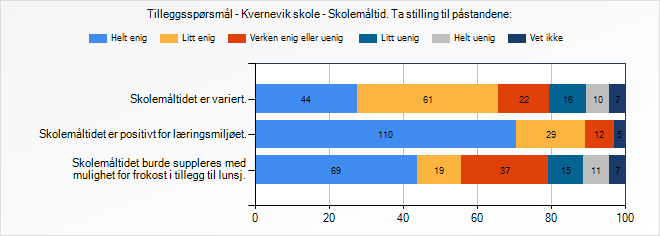 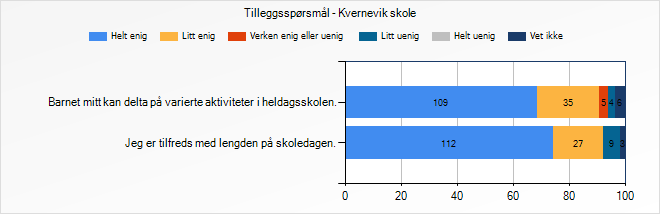 UtvalgÅrPrikketSist oppdatertKvernevik skole (Høst 2022)Høst 202229.12.2022